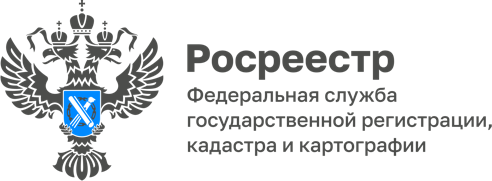 10.11.2023Пресс-служба УправленияРосреестра по Приморскому краю+7 (423) 245-49-23, доб. 108525press_rosreestr@mail.ru690091, Владивосток, ул. Посьетская, д. 48Приморцы получат квартиры по программе переселения из аварийного жилья.Приморский Росреестр зарегистрировал право муниципальной собственности в отношении 19 квартир в Артемовском городском округе и 306 квартир в Уссурийском городском округе. Всего за 5 дней понадобилось специалистам Управления Росреестра по Приморскому краю, чтобы провести регистрационные действия. Квартиры были приобретены на основании муниципальных контрактов в рамках реализации программы «Переселение граждан из аварийного жилищного фонда», которая реализуется при поддержке Президента России Владимира Путина в рамках нацпроекта «Жилье и городская среда».Артемовцы уже в ближайшие дни переедут в квартиры в жилом комплексе комфорт-класса «Калейдоскоп» на улице Совхозной. Здесь планируется открытый паркинг, благоустроенные придомовые территории с детскими и спортивные площадками, озеленением. Уже разработана безопасная и удобная схема проезда. Уссурийцы получат свои ключи от жилья по двум адресам. Это десятиэтажные дома по ул. Выгонной и ул. Планшетной, в которых установлены лифты, новые счетчики электроэнергии, кнопки вызова помощи для людей с ограниченными возможностями здоровья. Рядом с домом будет расположена зона отдыха, спортивная и детская площадки.   «Наше ведомство всегда стремится провести учетно-регистрационные действия быстро и качественно, ведь от этого зависит комфорт наших граждан» - говорит начальник Уссурийского межмуниципального отдела Сергей Беспалов.О РосреестреФедеральная служба государственной регистрации, кадастра и картографии (Росреестр) является федеральным органом исполнительной власти, осуществляющим функции по государственной регистрации прав на недвижимое имущество и сделок с ним, по оказанию государственных услуг в сфере ведения государственного кадастра недвижимости, проведению государственного кадастрового учета недвижимого имущества, землеустройства, государственного мониторинга земель, навигационного обеспечения транспортного комплекса, а также функции по государственной кадастровой оценке, федеральному государственному надзору в области геодезии и картографии, государственному земельному надзору, надзору за деятельностью саморегулируемых организаций оценщиков, контролю деятельности саморегулируемых организаций арбитражных управляющих. Подведомственными учреждениями Росреестра являются ППК «Роскадастр» и ФГБУ «Центр геодезии, картографии и ИПД». 